Análisis de funcionesUtiliza las funciones graficadas a continuación para responder las siguientes preguntas. 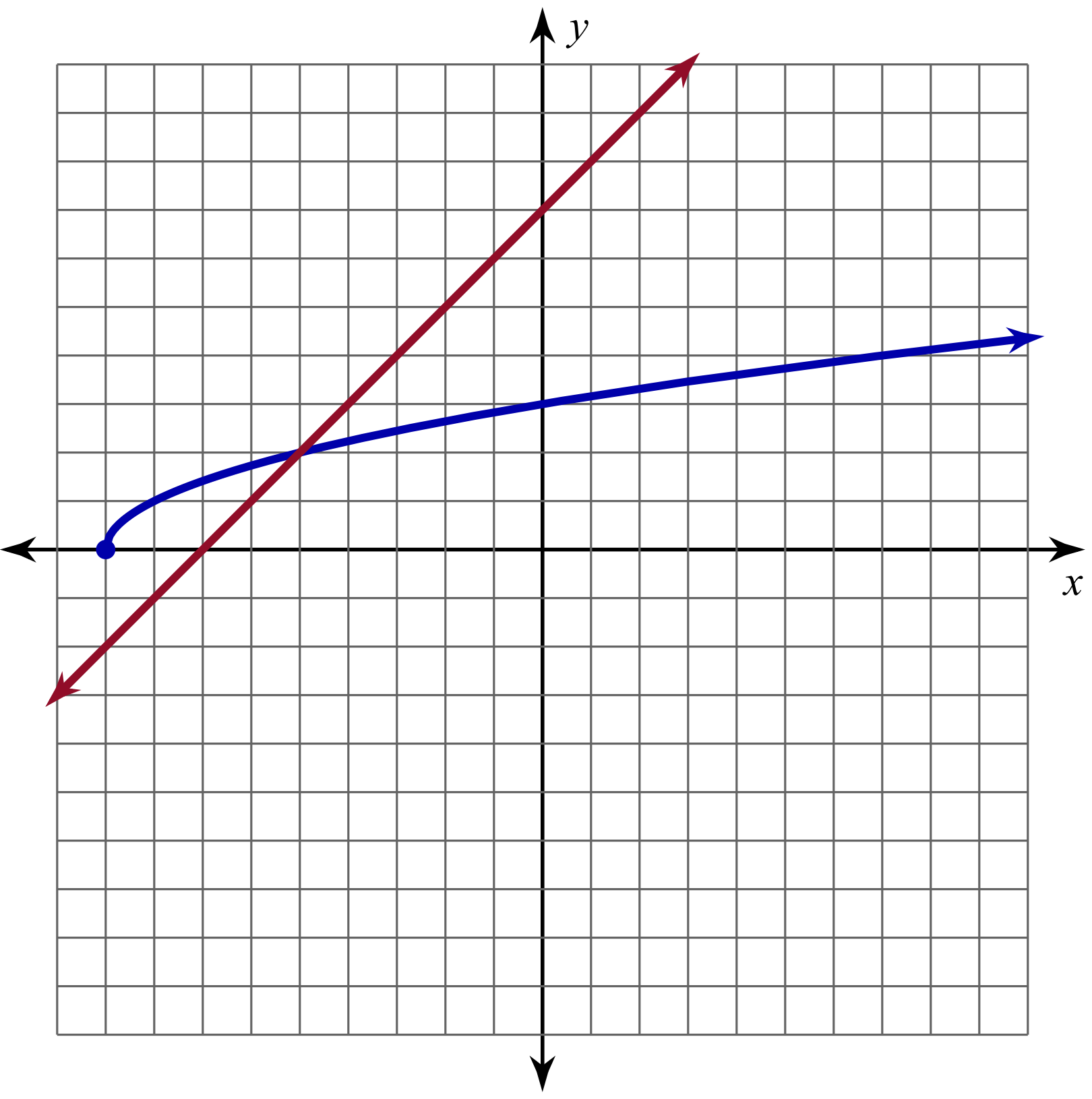 1)   Evalúa . 3)   Evalúa . 5)   Encuentra  cuando . 7)   Encuentra el punto donde . 2)   Evalúa . 4)   Evalúa . 6)   Encuentra  cuando . 